TABELA DE PONTUAÇÃO – CAMPEONATO SOCIETY INTER DELEGACIASOBS: DERF E DEFURV COM 1 JOGO A MENOSCONTROLE DE CARTÕES POR EQUIPES.CONTROLE DE GOL´S POR EQUIPES.1-GP=GOL PRÓ,	 2-GC=GOL CONTRA,		SG=SALDO DE GOL´SCampeonato de Futebol Society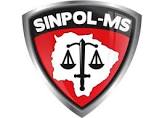 Inter Delegacias - 2023Realização Sinpol MSCLAS.EQUIPESEQUIPESPONTOS GANHOSPONTOS GANHOSPONTOS GANHOSPONTOS GANHOSPONTOS GANHOSPONTOS GANHOSPONTOS GANHOSPONTOS GANHOSPONTOS GANHOSPONTOS GANHOSPONTOS GANHOSPONTOS GANHOSPONTOS GANHOSPONTOS GANHOSPONTOS GANHOS0102030405060708091011121314151º1ºINSTITUTO – II2º2ºDEPAC/GOI3º3ºDERF4º4ºDEFURV5º5ºSINPOL6º6ºPÉ DE LOROEQUIPESCARTÃO AMARELOCARTÃO VERMELHODERFPEREIRA, RAFAEL, MARCOS, MANFRIN,CLEBERMARCOS,RAFAEL,RODRIGOINSTITUTO – IIAUGUSTO,RAFAELDEPAC/GOISTIVEN,GILBERTO,EDUARDO, GILBERTO(S)SINPOLBOSCO,LEONARDO,ANDRE,CUNHA,FERNANDESDEFURVNILSONPÉ DE LOROEQUIPESNOMES DOS ARTILHEIROSGPGCSGDERFMANFRIN=09, AJALA=01, QUATY=01, GLAUCO=01,GRAEFF=1,RODRIGO=1,CLEBER=1151005INSTITUTO – IIUBIRATA=5, LIMA=4, HENRIQUE=2, CAPPI=1, GIANCARLO=2, HIGOR=1RAFAEL=1, EDIVO=1171007DEPAC/GOIFELIPE=6, BRUNO=1, FERNANDO=1, DIEGO=3, MOZIAGA=1, STEVEN=2, SILVEIRA=1, BABINGTON=1, EUGÊNIO=1, DELMONDES=1,180711SINPOLBOSCO=5,THALES=3,RODRIGUES=3,TODY=1,BARBOSA=1130904DEFURVNILSON=1,LEANDRO=7,FERREIRA=2,OLIVER=1111001PÉ DE LOROJOEL=01,IZAIAS=10230-28